Valsts sabiedrība ar ierobežotu atbildību“Nacionālais rehabilitācijas centrs “Vaivari””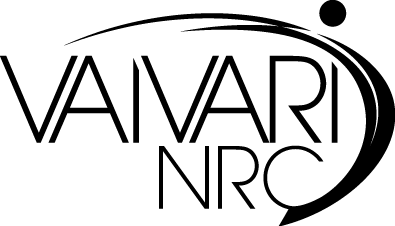 Vienotais reģistrācijas Nr.40003273900Adrese: Asaru prospekts 61, Jūrmala, LV-2008Tālrunis: 37167766124, 66951122; fakss: 67766314E-pasts:  info@nrc.lvAPSTIPRINĀTSVSIA „Nacionālais rehabilitācijas centrs „Vaivari””2018.gada  10.maija    iepirkuma komisijas sēdē, Nr.1Iepirkuma(Publisko iepirkuma likuma 9.panta kārtībā)  „Saimniecības līdzekļu un materiālu piegāde”identifikācijas Nr. VSIA NRC “VAIVARI” 2018/23NOLIKUMSJūrmala, 2018Vispārīgā informācijaIepirkums tiek rīkots, pamatojoties uz Publisko iepirkumu likuma (turpmāk – PIL) 9.pantu, ievērojot citas iepirkuma priekšmetu regulējošo normatīvo aktu prasības. PasūtītājsIepirkuma nosaukums un identifikācijas numurs       Saimniecības līdzekļu un materiālu piegāde, identifikācijas Nr. VSIA NRC “VAIVARI” 2018/23 (turpmāk – Iepirkums).             Iepirkuma priekšmetsSaimniecības līdzekļu un materiālu (turpmāk - Prece) piegāde saskaņā ar tehnisko specifikāciju, kura ir šī Iepirkuma nolikuma 1.pielikums.Iepirkuma priekšmeta CPV kods: 39800000-0 (Tīrīšanas un spodrināšanas līdzekļi); 33700000-7 (Higiēnas preces); Iepirkuma priekšmets ir sadalīts 2 (divās) daļās:Piegādājamās Preces, to plānotais apjoms un cita Preces raksturojoša informācija, kā arī sadalījums pa Iepirkuma priekšmeta daļām, ir norādīta tehniskajā specifikācijā.Tehniskajā specifikācijā norādītie Preču iegādes apjomi ir orientējoši. Līguma izpildes laikā, 	Pasūtītājam ir tiesības iegādāties Preces pēc to faktiskās nepieciešamības un piegādātājam, neatkarīgi no pasūtīto Preču apjoma, Preču piegāde ir jānodrošina par Iepirkuma procedūrai piedāvātajām Preču vienības cenām.Pretendents drīkst iesniegt tikai vienu piedāvājuma variantu par vienu vai vairākām iepirkuma priekšmeta daļām.Piedāvājumu par iepirkuma priekšmeta vienu vai vairākām daļām var iesniegt tikai tad, ja piedāvājumā ir iekļautas visas Tehniskajā specifikācijā norādītās preces, to plānotajā iegādes apjomā un tās pilnībā atbilst noteiktajam Preču raksturojumam.Citi Iepirkuma būtiskie nosacījumi Līguma izpildes laiks –24 kalendārie mēneši no līguma noslēgšanas brīža.1.7.2. Līguma finansējuma avots –VSIA „Nacionālais rehabilitācijas centrs “Vaivari”” budžets. Pasūtītājs samaksu par pakalpojumu plāno veikt no saviem budžeta līdzekļiem ne vēlāk kā 30 (trīsdesmit) dienu laikā no rēķina saņemšanas brīža.1.7.3 Tehniskajā specifikācijā norādītie plānotie pakalpojumu apjomi ir orientējoši. Līguma izpildes laikā pasūtītājam ir tiesības saņemt pakalpojumus pēc to faktiskās nepieciešamības un piegādātājam neatkarīgi no pakalpojumu apjoma, pakalpojumi jāsniedz par iepirkuma procedūrai piedāvāto vienības cenu. Sākotnēji definēto pakalpojumu apjomu kopumā drīkst palielināt ne vairāk kā par 10% (desmit procentiem) no pakalpojuma sākotnējās līgumcenas.1.7.4. Plānotā līgumcena visam iepirkuma priekšmetam ir 35 000 EUR bez PVN.1.7.5. Iepirkuma pirmajā daļā pretendentam jāizpilda Zaļā publiskā iepirkuma nosacījumi, kas atrunāti tehniskajā specifikācijā.1.7.6. Preču piegādes termiņš ir ne ilgāks kā viena kalendāra nedēļa no pasūtījuma izdarīšanas brīža.PretendentsPretendents var būt fiziskā vai juridiskā persona, šādu personu apvienība jebkurā to kombinācijā, kas attiecīgi pakalpojumu piedāvā tirgū un kurš ir iesniedzis piedāvājumu.Ja piedāvājumu iesniedz fizisko vai juridisko personu apvienība jebkurā to kombinācijā (turpmāk – piegādātāju apvienība), piedāvājumā norāda personu, kura pārstāv piegādātāju apvienību Iepirkumā, kā arī katras personas atbildības apjomu. Ja nav norādīta persona, kura pārstāv piegādātāju apvienību Iepirkumā, tad visi piegādātāju apvienības biedri paraksta Iepirkuma pieteikumu.Ja līguma slēgšanas tiesības Iepirkumā tiek piešķirtas piegādātāju apvienībai, pirms iepirkuma līguma slēgšanas piegādātāju apvienība pēc savas izvēles izveidojas atbilstoši noteiktam  juridiskam statusam vai iesniedz Pasūtītājam sabiedrības līgumu, kurā noteikts, ka visi piegādātāju apvienības dalībnieki kopā un atsevišķi ir atbildīgi par iepirkuma līgumā noteikto darbu izpildi un pilnvara galvenajam dalībniekam pārstāvēt piegādātāju apvienību iepirkuma līguma izpildē un dalībnieku vārdā parakstīt dokumentus. Sabiedrības līgumā obligāti ir jānorāda, kādas personas ir apvienojušās piegādātāju apvienībā un katra piegādātāju apvienības dalībnieka veicamo darbu apjomu.Pretendents var balstīties uz citu personu tehniskajām un profesionālajām iespējām, ja tas ir nepieciešams konkrētā līguma izpildei, neatkarīgi no savstarpējo attiecību tiesiskā rakstura. Šādā gadījumā pretendents pierāda Pasūtītājam, ka tā rīcībā būs nepieciešamie resursi, iesniedzot šo personu apliecinājumu vai vienošanos par nepieciešamo resursu nodošanu piegādātāja rīcībā. Pretendents, lai apliecinātu profesionālo pieredzi vai Pasūtītāja prasībām atbilstoša personāla pieejamību, var balstīties uz citu personu iespējām tikai tad, ja šīs personas sniegs pakalpojumus, kuru izpildei attiecīgās spējas ir nepieciešamas.Pretendents var balstīties uz cita uzņēmēja iespējām, apliecinot atbilstību prasībai par finanšu apgrozījumu, tikai gadījumā, ja līguma izpildei pretendents ar minēto uzņēmēju atbildību pret Pasūtītāju uzņemsies solidāri un ar savu saimniecisko vai finansiālo stāvokli garantēs iepirkuma līguma izpildi – šādā gadījumā pretendents piedāvājumā iesniedz šī uzņēmēja apliecinājumu, ka iepirkuma līguma slēgšanas gadījumā  iepirkuma līguma izpildei pretendents ar minēto uzņēmēju atbildību pret Pasūtītāju uzņemsies solidāri un ar savu saimniecisko vai finansiālo stāvokli garantēs iepirkuma līguma izpildi.Iepirkuma dokumentu saņemšanas vietaIepirkuma nolikumu ieinteresētie piegādātāji var saņemt darba dienās no plkst.9:00 līdz plkst.16:00  701.kabinetā, kas atrodas NRC „Vaivari” galvenā korpusa 7.stāvā, adrese: Asaru prospekts 61, Jūrmala vai lejupielādēt elektroniskā formā VSIA „Nacionālais rehabilitācijas centrs “Vaivari““ mājas lapā www.nrcvaivari.lv sadaļā „Publiskie iepirkumi”.Ja ieinteresētajam piegādātājam nav iespējas Iepirkuma dokumentus lejupielādēt elektroniskā formā Iepirkuma nolikuma 1.9.1.apakšpunktā norādītajā NRC Vaivari tīmekļvietnē, ieinteresētais piegādātājs var saņemt Iepirkuma dokumentus drukātā veidā,  Pasūtītājs tos izsniedz ieinteresētajam piegādātājam 3 (trīs) darba dienu laikā pēc tam, kad rakstveidā saņemts šo dokumentu pieprasījums, ievērojot PIL noteikumus.Lejupielādējot Iepirkuma nolikumu, ieinteresētais piegādātājs uzņemas atbildību sekot līdzi turpmākām izmaiņām Iepirkuma nolikumā, kā arī par iepirkuma komisijas sniegtajām atbildēm uz ieinteresēto piegādātāju jautājumiem, kas tiek publicētas NRC Vaivari mājas lapā  www.nrcvaivari.lv pie attiecīgā Iepirkuma. Pasūtītājs nav atbildīgs par to, ka ieinteresētais piegādātājs nav iepazinies ar informāciju, kura ir tieši un brīvi pieejama NRC Vaivari tīmekļvietnē.Piedāvājumu iesniegšanas, atvēršanas vieta un laiksPiedāvājumus var iesniegt, sūtot pa pastu, vai personīgi darba dienās no plkst.9:00 līdz plkst.16:00 701.kabinetā, kas atrodas NRC „Vaivari” galvenā korpusa 7.stāvā, adrese: Asaru prospekts 61, Jūrmala, LV-2008 vai jānosūta pasta sūtījumā  līdz 2018.gada 11.jūnijam  plkst.10:00, Pasta sūtījumi tiek uzskatīti par iesniegtiem laikā, ja saņemti norādītajā adresē līdz piedāvājuma iesniegšanas termiņa beigām. Ja piedāvājums tiek sūtīts pa pastu, pretendents ir atbildīgs un uzņemas risku par to, lai pasūtītājs saņemtu piedāvājumu Iepirkuma nolikuma 1.10.1.apakšpunktā norādītajā termiņā.Piedāvājumi, kas tiks iesniegti vai saņemti pa pastu pēc piedāvājumu iesniegšanai noteiktā termiņa, netiks izskatīti un tiks atdoti atpakaļ pretendentam neatvērti.Piedāvājumu atvēršana notiks 2018.gada 11.jūnijā plkst. 10.00 505.kabinetā, kas atrodas NRC „Vaivari” galvenā korpusa 5.stāvā, adrese: Asaru prospekts 61, Jūrmala, LV-2008. Piedāvājumu vērtēšanas sanāksmes ir slēgtas.Papildus informācijas pieprasīšana un sniegšanaIepirkuma  komisija  un  ieinteresētie  piegādātāji  ar  informāciju  apmainās  rakstiski vai e-pastā, sūtot informāciju uz nolikumā norādīto Pasūtītāja pasta adresi vai Pasūtītāja kontaktpersonas norādīto e-pasta adresi. Mutvārdos sniegtā informācija Iepirkuma ietvaros nav saistoša.Ja ieinteresētais piegādātājs ir laikus pieprasījis papildu informāciju par Iepirkuma nolikumā iekļautajām prasībām, Pasūtītājs to sniedz 3 (triju) darba dienu laikā, bet ne vēlāk kā 4 (četras) dienas pirms piedāvājumu iesniegšanas termiņa beigām. Pasūtītājs vienlaikus ar papildu informācijas nosūtīšanu (elektroniski un/vai pa faksu un/vai pa pastu) ieinteresētajam piegādātājam, kas uzdevis jautājumu par Iepirkuma nolikumu, ievieto šo informāciju internetā mājas lapā www.nrcvaivari.lv pie Iepirkuma nolikuma.    Ieinteresētajam piegādātājam ir pienākums sekot informācijai, kas tiek publicēta pasūtītāja mājas lapā saistībā ar Iepirkumu. Ja minētās ziņas pasūtītājs ir ievietojis interneta mājas lapā, tiek uzskatīts, ka ieinteresētā persona ir saņēmusi papildu informāciju.Kontaktpersona, kura ir pilnvarota sniegt paskaidrojumus par iepirkuma nolikumu:Par tehnisko specifikāciju:2.Noteikumi piedāvājuma sagatavošanai un iesniegšanaiPretendents piedāvājumu sagatavo atbilstoši visām Iepirkuma nolikumā un tā pielikumos minētajām prasībām.Pretendenta iesniegtā piedāvājuma sastāvs:Pretendenta apliecinājums (1.pielikuma forma);Atlases dokumenti;Tehniskais  un finanšu piedāvājums  (5.pielikuma forma).2.3.Iepirkumam jāiesniedz piedāvājuma dokumentu oriģināls un viena kopija. Uz piedāvājuma oriģināla titullapas jābūt norādei „ORIĢINĀLS”, bet uz piedāvājuma kopijas titullapas jābūt norādei „KOPIJA”. Piedāvājumu iesniedz vienā aizlīmētā iepakojumā.2.4.Uz iepakojuma norāda šādu informāciju:Pretendents piedāvājumu iesniedz datordrukā, latviešu valodā. Ja pretendents iesniedz dokumentus svešvalodā, tiem pievieno paraksttiesīgās vai pilnvarotās personas (pievienojot pilnvaru) apliecinātu tulkojumu latviešu valodā.Iesniedzot piedāvājumu pretendents ir tiesīgs visu iesniegto dokumentu kopijas, atvasinājumu un tulkojumu pareizību apliecināt ar vienu apliecinājumu, ja viss piedāvājums vai pieteikums ir cauršūts vai caurauklots. Ja pasūtītājam rodas šaubas par iesniegtās dokumenta kopijas autentiskumu, tas pieprasa, lai pretendents uzrāda dokumenta oriģinālu vai iesniedz apliecinātu dokumenta kopiju.Pretendentam ir tiesības papildināt vai atsaukt savu piedāvājumu. Piedāvājuma papildinājumi un atsaukumi, ja tādi ir, jāiesniedz rakstiskā formā personīgi vai nosūtot pa pastu uz šādu adresi: 701.kabinets (atrodas NRC „Vaivari” galvenā korpusa 7.stāvā) Asaru prospekts 61, Jūrmala,LV-2008 līdz 2018.gada 11.jūnijam plkst. 10:00 slēgtā, aizzīmogotā iepakojumā. Uz iepakojuma jānorāda papildus norāde: „PAPILDINĀJUMS”, „ATSAUKUMS”.Visi piedāvājuma pielikumi ir tā neatņemamas sastāvdaļas.  Visas piedāvājumā ietvertās cenas norāda euro (EUR) un cenās iekļauj visus piemērojamos nodokļus, izņemot pievienotās vērtības nodokli (turpmāk – PVN), kas tiek norādīts atsevišķi.Piedāvājumu paraksta pretendenta paraksttiesīgā persona vai pilnvarotā persona (pievienojot pilnvaru).Iepirkumā iesniegtajam piedāvājuma oriģinālam pilnībā jāatbilst Iepirkuma nolikumā izvirzītajām prasībām, jābūt caurauklotam ar numurētām lapām un klāt pievienotu satura rādītāju.Izziņas un citus dokumentus, kurus PIL noteiktajos gadījumos izsniedz Latvijas kompetentās institūcijas, komisija pieņem un atzīst, ja tie izdoti ne agrāk kā 1 (vienu) mēnesi pirms iesniegšanas dienas, bet ārvalstu kompetento institūciju izsniegtās izziņas un citus dokumentus komisija pieņem un atzīst, ja tie izdoti ne agrāk kā 6 (sešus) mēnešus pirms iesniegšanas dienas, ja izziņas vai dokumenta izdevējs nav norādījis īsāku tā derīguma termiņu;Ja piedāvājums vai atsevišķas tā daļas satur komercnoslēpumu, piedāvājuma lapām, kuras satur šāda rakstura informāciju, ir jābūt ar atzīmi „Komercnoslēpums”, izņemot PIL noteiktos gadījumus. Par komercnoslēpumu nav uzskatāma piedāvātā cena un cita informācija, kas noteikta kā piedāvājuma vērtēšanas kritērija sastāvdaļa. Ja pretendents maina vai papildina savu piedāvājumu pēc piedāvājuma iesniegšanas termiņa  beigām, iepirkuma komisija noraida pretendentu jebkurā piedāvājuma vērtēšanas posmā.3.Nosacījumi Pretendenta dalībai iepirkumā Nosacījumi Pretendenta dalībai  atbilstoši PIL 9. panta kārtībai:3.1.1.Pretendents ir reģistrēts atbilstoši attiecīgās (izcelsmes) valsts atbilstošo normatīvo aktu prasībām;3.1.2.Uz Pretendentu neattiecas PIL 9.panta 8.daļā  noteiktie izslēgšanas nosacījumi. Pretendentu atlases dokumenti, saskaņā ar PIL 44. - 46.pantos noteiktajām prasībām:3.3. Pretendenta saimnieciskais un finansiālais stāvoklis (PIL 45.pants):Pasūtītājs neizvirza prasības pretendenta saimnieciskajam un finansiālajam stāvoklim3.4. Pretendenta profesionālās spējas (PIL 46.pants) :3.5.   Tehniskais un finanšu piedāvājums3.5.1.Tehnisko piedāvājumu Pretendents sagatavo saskaņā ar nolikuma tehniskā specifikācijā noteiktajām prasībām. Tehnisko piedāvājumu iesniedz atbilstoši nolikuma 5.pielikumā pievienotajai tehniskā –finanšu piedāvājuma paraugformai.  3.5.2. Pretendenta norāda apakšuzņēmēju, ja tāds tiek piesaistīts un tam nododamo veicamo pakalpojumu vērtība ir vismaz 10% no kopējās pakalpojumu līguma vērtības.	3.5.3 Finanšu piedāvājumu Pretendents iesniedz atbilstoši nolikumam 5.pielikumā pievienotajai finanšu piedāvājuma paraugformai. Finanšu piedāvājumā cena jānorāda euro bez PVN ar divām zīmēm aiz komata. Cenā jāiekļauj visi ar pakalpojuma sniegšanu saistītie izdevumi. Papildus izmaksas līguma darbības laikā netiks pieļautasPiedāvājumu vērtēšana un iepirkuma līguma slēgšanas tiesību piešķiršana4.1.  Piedāvājumu vērtēšana notiks sekojošā kārtībā:piedāvājuma noformējuma pārbaude – komisija izskata, vai saskaņā ar nolikumā izvirzītajām prasībām, piedāvājums ir cauršūts un parakstīts, vai dokumenti ir iesniegti atbilstoši nolikumā noteiktajam. Ja komisija konstatē piedāvājuma neatbilstību prasībām, kura var ietekmēt turpmāko lēmumu attiecībā uz pretendentu (piemēram, neparakstīts piedāvājums u.c.), tā var lemt par pretendenta noraidīšanu no turpmākās dalības iepirkumā. tehniskā un finanšu piedāvājuma pārbaude un vērtēšana – komisija veic pārbaudi izturējušo pretendentu tehnisko un finanšu piedāvājumu atbilstības pārbaudi. Vērtējot Finanšu piedāvājumu, iepirkuma komisija pārbauda, vai piedāvājumā nav aritmētisku kļūdu. Ja pasūtītājs konstatē šādas kļūdas, tas šīs kļūdas izlabo. Par kļūdu labojumu un laboto piedāvājuma summu pasūtītājs paziņo pretendentam, kura pieļautās kļūdas labotas. Vērtējot Finanšu piedāvājumu, pasūtītājs ņem vērā labojumus.Sākotnēji pretendentu atlase un vērtēšana tiks veikta tikai tam pretendentiem, kuru Finanšu piedāvājumā piedāvātā līgumcena būs ar viszemāko cenu. Gadījumā, ja piedāvājums, kura Finanšu piedāvājumā piedāvātā līgumcena būs ar viszemāko cenu, tiks noraidīts kā neatbilstošs, tiks vērtēta nākamā lētākā pretendenta dokumentu atbilstība kvalifikācijas prasībām. Ja tiek noraidīts arī otrā pretendenta piedāvājums, tiek vērtēts nākošais piedāvājums, kura Finanšu piedāvājumā piedāvātā līgumcena būs ar viszemāko cenu.pretendenta atlase - iepirkuma komisija vērtē pretendenta kvalifikāciju apstiprinošo dokumentu atbilstību izvirzītajām prasībām. Iepirkuma komisija vērtē, vai pretendents ir iesniedzis visus nolikuma 3.2.-3.4. punktos pieprasītos dokumentus un atbilst nolikuma 3.2.-3.4. punktos noteiktajiem kritērijiem. Iepirkuma komisija lemj par pretendenta noraidīšanu no turpmākās dalības iepirkumā, ja nav iesniegts kāds no noteiktajiem dokumentiem vai to saturs neatbilst izvirzītajām prasībām, kā rezultātā iepirkuma komisija nevar pārliecināties par pretendenta atbilstību kvalifikācijas prasībām.4.2.   Iepirkuma komisija attiecībā uz pretendentu, kuram būtu piešķiramas iepirkuma līguma slēgšanas tiesības, pārbauda PIL 9.panta astotajā daļā norādīto izslēgšanas gadījumu esamību PIL 9.panta devītajā daļā noteiktajā kārtībā. Ja Pasūtītājs informāciju par pretendentu, kas ir par pamatu pretendenta izslēgšanai no turpmākās dalības Iepirkumā, iegūst tieši no kompetentās institūcijas, datubāzēs vai no citiem avotiem, tas informē pretendentu un  pretendents atbilstoši PIL noteikumiem ir tiesīgs iesniegt izziņu vai citu dokumentu par attiecīgo faktu gadījumos, kad Pasūtītāja iegūtā informācija neatbilst faktiskajai situācijai.4.3.    Piedāvājuma izvēles kritērijs ir saimnieciski visizdevīgākais piedāvājums, kuru nosaka, ņemot vērā tikai cenu. Iepirkuma komisija iepirkuma līguma slēgšanas tiesības piešķir pretendentam, kurš izraudzīts atbilstoši iepirkuma nolikumā noteiktajām prasībām, ir ar viszemāko cenu un nav izslēdzams no dalības iepirkumā saskaņā ar PIL 9. panta astoto daļu.Iepirkuma komisija nepieciešamības gadījumā var pārbaudīt informāciju kompetentā institūcijā, publiski pieejamās datu bāzēs vai citos publiski pieejamos avotos, ja tas nepieciešams piedāvājumu atbilstības pārbaudei, pretendentu atlasei, piedāvājumu vērtēšanai un salīdzināšanai, kā arī lūgt, lai pretendents vai kompetenta institūcija izskaidro pretendenta iesniegto informāciju. Pretendentam ar savu sniegto skaidrojumu nav tiesības izmainīt iesniegto piedāvājumu.4.6. Ja vairākiem pretendentiem iesniegtais piedāvājuma novērtējums ir vienāds, pasūtītājs izvēlas pretendentu, veicot izlozi starp pretendentiem, uzaicinot tos piedalīties klātienē.Lēmuma par Iepirkuma rezultātiem pieņemšana un paziņošana.Visi pretendenti tiek rakstveidā informēti par Iepirkuma rezultātiem trīs darba dienu laikā no lēmuma pieņemšanas dienas, nosūtot paziņojumu par Iepirkuma rezultātiem uz pretendenta piedāvājumā norādīto elektroniskā pasta adresi.Ja Iepirkumā nav iesniegti piedāvājumi vai, ja iesniegtie piedāvājumi neatbilst Iepirkuma nolikumā noteiktajām prasībām, iepirkuma komisija pieņem lēmumu izbeigt Iepirkumu bez rezultāta un trīs darbdienu laikā pēc tam, kad pieņemts šajā punktā minētais lēmums, publicē publikāciju vadības sistēmā informāciju par iepirkuma izbeigšanu bez rezultāta, kā arī savā pircēja profilā nodrošina brīvu un tiešu elektronisku piekļuvi šim lēmumam.Iepirkuma komisija var jebkurā brīdī pārtraukt Iepirkumu un neslēgt iepirkuma līgumu, ja tam ir objektīvs pamatojums. Iepirkuma komisija trīs darbdienu laikā pēc tam, kad pieņemts lēmums pārtraukt Iepirkumu, sagatavo un publicē publikāciju vadības sistēmā informāciju par Iepirkuma pārtraukšanu, norādot lēmuma pieņemšanas datumu un pamatojumu (informācija tiek pievienota paziņojumam par plānoto līgumu), kā arī savā pircēja profilā nodrošina brīvu un tiešu elektronisku piekļuvi šim lēmumam.Iepirkuma komisijas tiesības un pienākumiIepirkuma komisija ir izveidota ar NRC Vaivari 2018.gada 23.janvāra rīkojumu Nr.1-3/6 un darbojas saskaņā ar PIL un Iepirkuma nolikumu. Piedāvājumu izvērtēšanu veic iepirkuma komisija. Iepirkuma komisija ir tiesīga pieaicināt ekspertu. Piedāvājumu atvēršana un izvērtēšana tiek veikta slēgtā sēdēs bez pretendentu klātbūtnes.Iepirkuma komisija ir tiesīga labot aritmētiskās kļūdas pretendentu finanšu piedāvājumā. Par kļūdu labojumu un laboto piedāvājuma summu komisija paziņo pretendentam, kura pieļautās kļūdas labotas. Piedāvājumu izvērtēšanā iepirkuma komisija pārbauda to atbilstību Iepirkuma nolikumā paredzētajiem noteikumiem, prasībām un Iepirkuma tehniskajā specifikācijā izvirzītajām prasībām. Komisija atsakās no tālākas piedāvājuma izvērtēšanas gadījumā, ja tiek konstatēts, ka piedāvājums neatbilst kādai no Iepirkuma nolikumā noteiktajām prasībām.Pēc piedāvājumu izvērtēšanas iepirkuma komisija pieņem kādu no šādiem lēmumiem:par kāda no pretendentiem atzīšanu par Iepirkuma uzvarētāju;par Iepirkuma izbeigšanu, neizvēloties nevienu no pretendentiem, ja Iepirkumam nav iesniegti piedāvājumi, vai arī iesniegtie piedāvājumi neatbilst Iepirkumā noteiktajām prasībām.Pasūtītājs var jebkurā brīdī pārtraukt Iepirkumu, ja tam ir objektīvs pamatojums.Ja iepirkuma komisija konstatē, ka konkrētais piedāvājums varētu būt nepamatoti lēts, Iepirkuma komisija pirms šī piedāvājuma noraidīšanas rakstveidā pieprasa pretendentam detalizētu paskaidrojumu par būtiskajiem piedāvājuma nosacījumiem.Ja, izvērtējot pretendenta sniegto paskaidrojumu, iepirkuma komisija konstatē, ka pretendents nav pierādījis, ka tam ir pieejami tādi piedāvājuma nosacījumi, kas ļauj noteikt tik zemu cenu, iepirkuma komisija atzīst piedāvājumu par nepamatoti lētu un tālāk to neizskata. Visas pārējās iepirkuma komisijas tiesības un pienākumus, kas nav atrunāti Iepirkuma nolikumā, regulē PIL un citi spēkā esošie normatīvie akti.Pēc nepieciešamības Iepirkuma komisija var papildus pieprasīt no pretendenta papildus informāciju.Pretendentu, ieinteresēto piegādātāju tiesības un pienākumiPretendenti, iesniedzot piedāvājumu Iepirkumā, vienlaicīgi apņemas ievērot visus Iepirkumā noteiktos nosacījumus, t.sk. dokumentu noformēšanā un iesniegšanā un precīzi ievērot Iepirkuma nolikuma un iepirkuma līgumā noteiktās prasības.Pretendentam ir pienākums sniegt atbildes uz iepirkuma komisijas pieprasījumiem par papildu informāciju. Ja pretendents nesniedz atbildi uz Iepirkuma komisijas uzdotajiem jautājumiem iepirkuma komisijas norādītajā termiņā, iepirkuma komisijai ir tiesības noraidīt pretendentu un pretendenta piedāvājums turpmāk netiek vērtēts.Visas pārējās pretendentu, ieinteresēto piegādātāju tiesības un pienākumus, kas nav atrunāti Iepirkuma nolikuma prasībās, regulē PIL un citi normatīvie akti. Pasūtītājs slēdz ar Iepirkuma uzvarētāju iepirkuma līgumu par katru iepirkuma priekšmeta daļu saskaņā ar PIL 60. panta pirmo, otro, trešo, ceturto un piekto daļu – Iepirkuma līgums tiek sagatavots, pamatojoties uz pasūtītāja lēmumu par iepirkuma līguma slēgšanu un Iepirkuma uzvarētāja iesniegto piedāvājumu. Pēc piedāvājumu iesniegšanas termiņa beigām iebildumi par iepirkuma līguma projektu netiks ņemti vērā.Pretendentam, kuram piešķirtas iepirkuma līguma slēgšanas tiesības, iepirkuma līgums jāparaksta 10 (desmit) darba dienu laikā no pasūtītāja nosūtītā uzaicinājuma parakstīt iepirkuma līgumu nosūtīšanas (arī e-pasta veidā) dienas. Ja norādītajā termiņā pretendents, kuram piešķirtas iepirkuma līguma slēgšanas tiesības,  neparaksta iepirkuma līgumu, tas tiek uzskatīts par atteikumu slēgt iepirkuma līgumu ar pasūtītāju.Ja izraudzītais pretendents atsakās slēgt iepirkuma līgumu ar Pasūtītāju, iepirkuma komisijai ir tiesības pieņemt lēmumu slēgt iepirkuma līgumu ar nākamo pretendentu, kas iesniedzis Iepirkumā saimnieciski visizdevīgāko piedāvājumu ar zemāko cenu, vai pārtraukt Iepirkumu, neizvēloties nevienu piedāvājumu. Citi noteikumiPasūtītājs ir tiesīgs atteikties no iepirkuma līguma noslēgšanas, ja līgumcenas samaksai nav pieejams pietiekošs finansējums.Pasūtītājs nodrošina pakalpojumu līguma un tā grozījumu (ja tādi tiks veikti) publikāciju savā mājaslapā PIL 9. panta astoņpadsmitajā daļā noteiktajā kārtībā.Iepirkuma procedūrā izraudzītā pretendenta personālu, kuru tas iesaistījis Līguma izpildē, par kuru sniedzis informāciju un kura kvalifikācijas atbilstību izvirzītajām prasībām Pasūtītājs ir vērtējis, kā arī  apakšuzņēmējus, uz kuru iespējām iepirkuma procedūrā izraudzītais Pretendents balstījies, lai apliecinātu savas kvalifikācijas atbilstību, paziņojumā par līgumu un iepirkuma procedūras dokumentos noteiktajām prasībām pēc līguma noslēgšanas drīkst nomainīt tikai ar Pasūtītāja rakstveida piekrišanu, ievērojot PIL 62.panta trešajā daļā paredzētos nosacījumus.  Pasūtītājs pieņem lēmumu atļaut vai atteikt iepirkuma procedūrā izraudzītā pretendenta personāla vai apakšuzņēmēju nomaiņu vai jaunu apakšuzņēmēju iesaistīšanu līguma izpildē iespējami īsā laikā, bet ne vēlāk kā 5 (piecu) darbdienu laikā pēc tam, kad saņēmis visu informāciju un dokumentus, kas nepieciešami lēmuma pieņemšanai saskaņā ar PIL 62.panta noteikumiem.Iepirkuma līguma grozījumi ir pieļaujami saskaņā ar PIL 61. panta nosacījumiem. Iepirkuma nolikumam pievienoti šādi pielikumi:pielikums –Pretendenta apliecinājums;pielikums –Tehniskā specifikācija;pielikums –Informācija par pretendenta pieredzi;pielikums– Informācija par līguma izpildi;pielikums –Tehniskais un finanšu piedāvājums;pielikums –Pakalpojuma līgums . Iepirkuma komisijas priekšsēdētāja	S.Tuliša1. pielikumsIepirkuma, identifikācijas Nr. VSIA NRC “VAIVARI” 2018/23nolikumamAPLIECINĀJUMS  „Saimniecības līdzekļu un materiālu piegāde”Iepirkumam ID Nr. VSIA NRC “VAIVARI” 2018/23Apliecinu, ka:(pretendenta nosaukums) piekrīt iepirkuma  „Saimniecības līdzekļu un materiālu piegāde”, identifikācijas Nr. VSIA NRC “VAIVARI” 2018/23 nolikuma noteikumiem ar visiem pielikumiem un garantē nolikuma prasību izpildi. Nolikums ir skaidrs un saprotams. (pretendenta nosaukums) piedāvājumā iekļautās dokumentu kopijas un dokumentu tulkojumi atbilst oriģināliem;(pretendenta nosaukums) garantē, ka visas piedāvājumā sniegtās ziņas ir patiesas;(pretendenta nosaukums) ir iepazinies ar līguma projektu un piekrīt tā nosacījumiem; (pretendenta nosaukums) rīcībā ir pietiekami finanšu un tehniskie resursi pakalpojumu sniegšanai;(pretendenta nosaukums) ir pieejams pietiekams skaits kvalificēta personāla, lai nodrošinātu kvalitatīvu iepirkumā paredzēto preču piegādes pakalpojumu sniegšanu;(pretendenta nosaukums) norādītajā līgumcenā ietvertas visas ar pakalpojumu sniegšanu saistītās izmaksas.__________________________________ 	    _______________     ___________________(Pretendenta vai tā pilnvarotās personas amats)	          (paraksts)	                         (vārds, uzvārds)____________________________(Dokumenta aizpildīšanas datums)             2. pielikumsIepirkuma, identifikācijas Nr. VSIA NRC “VAIVARI” 2018/23nolikumamTEHNISKĀ SPECIFIKĀCIJAIepirkumam    „Saimniecības līdzekļu un materiālu piegāde”1.Vispārējās prasības attiecībā uz iepirkuma priekšmetu.Piedāvātajām Precēm tiek izvirzītas sekojošas prasības:Preču piegādes termiņš ir ne ilgāks kā viena kalendāra nedēļa no pasūtījuma izdarīšanas brīža.Preču kvalitātei jāatbilst LR spēkā esošo normatīvo aktu prasībām; Preces jāpiegādā iepakojumā, atbilstoši to ražotāju noteiktajām prasībām un spēkā esošajiem normatīvajiem aktiem, kāds nodrošina Preču saglabāšanos to pārvadāšanas un uzglabāšanas laikā;Precēm jābūt marķētām ar to ražotāju marķējumu un ar pievienotu lietošanas instrukciju latviešu valodā, atbilstoši spēkā esošo normatīvo aktu prasībām;Precēm, kuru aprakstā izmantoti ražotāju vai to lietoti produktu nosaukumi, kodi vai šifri to atpazīšanai, pretendentiem ir atļauts piedāvāt pēc tehniskajām, ķīmiskajām un funkcionālajām īpašībām ekvivalentas preces; esošās atsauces liecina tikai par šo materiālu un izstrādājumu kvalitātes līmeni. Piedāvājot ekvivalentus līdzekļus vai materiālus, pretendentam jāiesniedz dokumentācija vai paša sagatavots apraksts, kurš pierāda, ka piedāvātie līdzekļi vai materiāli ir līdzīgas vai augstākas kvalitātes un apmierina Pasūtītāja prasības, kādas izteiktas šī Iepirkuma nolikumā.Iepirkuma 1.daļas prasības:2.1.ZPI prasības un kritēriji universālajiem tīrīšanas līdzekļiem2,2, ZPI prasības un kritēriji sanitārajiem tīrīšanas līdzekļiem2.3. ZPI prasības un kritēriji logu tīrīšanas līdzekļiem2.4. ZPI prasības un kritēriji līdzekļiem trauku mazgāšanai ar rokām2.5. ZPI prasības un kritēriji veļas mazgāšanas līdzekļiem un iepriekšējas apstrādes traipu tīrītājiemPierādījumi par katra iesniegtajā sarakstā norādītā  mazgāšanas/tīrīšanas līdzekļa atbilstību tehniskās specifikācijas 2.punktā noteiktajām prasībām (piemēram, produkta etiķete, drošības datu lapa (DDL), citas attiecīgās tehnisko datu lapas, lietošanas instrukcijas vai norāde uz  līdzekļa ražotāja mājas lapas adresi, kur ieejama šī informācija);Pretendenta apliecinājums par to, ka mazgāšanas/tīrīšanas līdzekļi atbilst tehniskās specifikācijas 2.punkta prasībām.Piegādājamo saimniecības līdzekļu un materiālu saraksts.3. pielikumsIepirkuma, identifikācijas Nr. VSIA NRC “VAIVARI” 2018/ 23nolikumamInformācija par Pretendenta pieredzi iepriekšējo 3 (trīs) gadu laikā(informācija atbilstoši nolikuma 3.4.1.punktā noteiktajam)Pielikumā  jāpievieno atsauksmes par izpildītajiem  līgumiem, saskaņā ar norādīto informāciju.*- Ja Pretendents balstās uz apakšuzņēmēju pieredzi, tad tabulā jāsniedz informācija arī par apakšuzņēmējiem._____________________________        	               ______________          	_____________(Pretendenta vai tā pilnvarotās personas amats))             (paraksts)	               (vārds, uzvārds)    _________________________(Dokumenta aizpildīšanas datums)		z.v.4. pielikumsIepirkuma, identifikācijas Nr. VSIA NRC “VAIVARI” 2018/23nolikumamInformācija par līguma izpildi(informācija atbilstoši nolikuma 3.2.3. punktā noteiktajam)Ar šo apliecinām, ka Pretendenta rīcībā ir visi nepieciešamie resursi savlaicīgai un kvalitatīvai līguma izpildei un līguma izpildi paredzēts organizēt atbilstoši turpmāk norādītajai informācijai:PRETENDENTSAPAKŠUZŅĒMĒJI (norāda visus apakšuzņēmējus, kurus plānots piesaistīt līguma izpildē un kuriem nododamā darba daļa ir vismaz 10% no kopējā apjoma)(ja apakšuzņēmējus līguma izpildē piesaistīt nav paredzēts, izdara attiecīgu atzīmi un tabulu par apakšuzņēmējiem nododamo darbu apjomu nav nepieciešams aizpildīt)  (tabulā norāda apakšuzņēmējiem, apakšuzņēmēju apakšuzņēmējiem nododamo darbu apjomu un veidus)Piedāvājumam pievieno vienošanos ar katru apakšuzņēmēju par konkrētu darbu izpildi vai apakšuzņēmēja apliecinājumu  par dalību līguma izpildē, ja līgums tiktu piešķirts pretendentam.5.pielikumsIepirkuma, identifikācijas Nr. VSIA NRC “VAIVARI” 2018/23nolikumamTEHNISKAIS UN FINANŠU PIEDĀVĀJUMSIepirkumam  „Saimniecības līdzekļu un materiālu piegāde”Saskaņā ar iepirkuma  Nr. VSIA NRC “VAIVARI” 2018/23 nolikumu,________ (Pretendenta nosaukums) piedāvā sniegt pakalpojumu par šādu līgumcenu:Pretendenta sagatavotas tabulas par katru piedāvājumā iekļauto iepirkuma priekšmeta daļu un tajā iekļautajām Precēm atsevišķi. Piemēram:Piedāvājums par iepirkuma priekšmeta 1.daļu_______________________________________________________________________(pretendenta amatpersonas ar pārstāvības tiesībām amats, paraksts, vārds un uzvārds)2018.gada __.___________*Līgumcena, kas tiks vērtēta.    Mūsu piedāvājumā ir iekļautas visas nepieciešamās izmaksas, neieskaitot PVN, kas nodrošina pakalpojumu izpildi un piegādi pasūtītājam, saskaņā ar tehnisko specifikāciju.   Pakalpojumu izpildes un piegādes termiņš ir ne ilgāks kā viena kalendārā nedēļa no pasūtījuma izdarīšanas brīža.-Pierādījumi par katra iesniegtajā sarakstā norādītā  mazgāšanas/tīrīšanas līdzekļa atbilstību tehniskās specifikācijas 2.punktā noteiktajām prasībām (piemēram, produkta etiķete, drošības datu lapa (DDL), citas attiecīgās tehnisko datu lapas, lietošanas instrukcijas vai norāde uz  līdzekļa ražotāja mājas lapas adresi, kur ieejama šī informācija);-Pretendenta apliecinājums par to, ka mazgāšanas/tīrīšanas līdzekļi atbilst tehniskās specifikācijas 2.punkta prasībām.__________________________________ 	    _______________     _______________________(Pretendenta vai tā pilnvarotās personas amats)	          (paraksts)	                          (vārds, uzvārds)____________________________(Dokumenta aizpildīšanas datums)               z.v.6. pielikumsIepirkuma, identifikācijas Nr. VSIA NRC “VAIVARI” 2018/ 23nolikumamPIEGĀDES līgumA PROJEKTSValsts sabiedrība ar ierobežotu atbildību „Nacionālais rehabilitācijas centrs „Vaivari””, reģistrācijas Nr.40003273900, juridiskā adrese: Asaru prospekts 61, Jūrmala, LV-2008, turpmāk tekstā - „Pircējs”, kuru pārstāv valdes priekšsēdētāja Anda Nulle un valdes loceklis Mārtiņš Oliņš, no vienas puses, un _____, reģistrācijas Nr.__, juridiskā adrese: ___, turpmāk tekstā - „Pārdevējs”, kuru pārstāv ___, no otras puses, abi kopā un katrs atsevišķi turpmāk saukti - „Puses/ puse”, pamatojoties uz iepirkuma ar ID Nr. VSIA NRC „Vaivari” 2018/23, rezultātiem, kurā Pārdevējs ieguva līguma slēgšanas tiesības iepirkuma priekšmeta __daļā, noslēdz šāda satura līgumu, turpmāk tekstā - „Līgums”:LĪGUMA PRIEKŠMETSPārdevējs apņemas pārdot un piegādāt Pircējam saimniecības līdzekļus un materiālus (turpmāk tekstā – preces) saskaņā ar Pircēja pilnvarotās personas ikreizēju pasūtījumu.Pārdevēja piegādājamās preces pa iepirkuma priekšmeta __daļā un to raksturojums ir noteikts Līguma pielikumā Nr.1.Piegādājamo preču apjoms Līgumā nav noteikts un Pircējs preces pasūta pēc to faktiskās nepieciešamības.Preču piegādi uz Pircēja noliktavu Jūrmalā, Asaru prospektā 61, Pārdevējs nodrošina par saviem līdzekļiem.PREČU KVALITĀTEPreču kvalitātei ir jāatbilst Latvijas Republikas (turpmāk - LR) normatīvajos aktos noteiktajām prasībām.Precēm jābūt marķētām ar izgatavotāja firmas zīmi un tām jābūt pievienotai visai nepieciešamajai informācijai atbilstoši LR normatīvajiem aktiem.Preču derīguma termiņam pēc to piegādes Pircējam ir jābūt ne mazākam kā ½ no kopējā preces derīguma termiņa.Pārdevējs garantē piegādāto preču atbilstību Līguma 2.punktā minētajiem noteikumiem, iepirkuma nolikumam un Pārdevēja iepirkumā iesniegtajam piedāvājumam visu līguma darbības laiku, kā arī to, ka preču izmantošana atbilstoši to uzdevumam nenodarīs materiālus zaudējumus vai kaitējumu cilvēka veselībai.LĪGUMCENA, PREČU CENAS UN NORĒĶINU KĀRTĪBALīgumcena saskaņā ar iepirkuma procedūras rezultātiem ir __ EUR (__) bez pievienotās vērtības nodokļa (turpmāk – PVN).Preču cenas ir noteiktas Līguma pielikumā Nr.1.Samaksu par piegādātajām precēm Pircējs veic ne vēlāk kā 30 (trīsdesmit) dienu laikā pēc rēķina saņemšanas no Pārdevēja.Norēķini tiek veikti euro bezskaidras naudas pārskaitījuma veidā uz Pārdevēja kredītiestādes norēķinu kontu, kas norādīts Līgumā un Pārdevēja izsniegtajā rēķinā.Par samaksas dienu tiek uzskatīta diena, kad Pircējs ir veicis naudas pārskaitījumu, ko apliecina attiecīgs maksājuma uzdevums.Līguma izpildes laikā Pārdevējam ir tiesības mainīt preču cenas pret zemākām, bet nav tiesības paaugstināt Līgumā noteiktās preču cenas.Līguma izpildes laikā mainoties PVN likmei, Pārdevējs piemēro aktuālo PVN likmi.PREČU PIEGĀDES KĀRTĪBA UN TERMIŅILīgumā noteiktās preces pasūta Pircēja pilnvarotā persona, ņemot vērā to faktisko nepieciešamību.Pircēja pilnvarotā persona attiecībā uz preču piegādēm ir prečzine J. Kravčenko, tālrunis 29434673.Preces tiek piegādātas pa daļām visa Līguma termiņa laikā saskaņā ar Pircēja pilnvarotās personas ikreizēju pasūtījumu, kas tiek izdarīts rakstveidā, nosūtot to Pārdevējam pa faksu vai uz Līgumā norādīto e-pasta adresi, vai mutvārdos pa tālruni.Katrā pasūtījumā Pircēja pilnvarotā persona norāda piegādājamās preces un to daudzumu.Pārdevējs apņemas piegādāt preces Pircējam ne vēlāk kā vienas kalendārās nedēļas laikā no pasūtījuma saņemšanas brīža darba dienās laikā no plkst. 9.00 līdz plkst. 17.00.Preču piegādes veicamas atbilstoši Pircēja pasūtījumiem saskaņā ar Līguma noteikumiem. Gadījumos, ja Pārdevējs nevar piegādāt preces Līgumā noteiktajā laikā, viņš nekavējoties pa tālruni, e-pastu vai faksu par to informē Pircēju.Piegādājamās preces nosūtāmas ar autotransportu, ievērojot LR spēkā esošos preču pārvadāšanas noteikumus.Par preču piegādes dienu tiek uzskatīta diena, kad Pircēja pilnvarotā persona pašrocīgi parakstījusi preču pavadzīmi-rēķinu. Ar šo brīdi Pircējam pāriet valdījuma tiesības un preču nejaušas bojāejas vai bojāšanās risks. Preču īpašuma tiesības Pircējs iegūst tikai ar brīdi, kad pilnībā ir norēķinājies par tām ar Pārdevēju.IEPAKOJUMSPrecēm jābūt iepakotām atbilstoši LR spēkā esošo normatīvo aktu prasībām, iepakojumam jānodrošina preču saglabāšanās tās transportējot un pēc tam glabājot noliktavā.PREČU PIEŅEMŠANAPiegādātās preces pēc nosaukumiem, daudzuma, cenām, kvalitātes un atbilstības iepirkuma Tehniskās specifikācijas prasībām pieņem Pircēja pilnvarotā persona.Gadījumā, ja Pārdevējs nav piegādājis Pircējam preces atbilstoši pasūtījumam vai ir piegādājis nekvalitatīvas, bojātas vai citādi normatīvajos aktos noteiktajām prasībām neatbilstošas preces, Pircējam ir tiesības tās nepieņemt.Pretenzijas par saņemto preču kvalitāti slēptu trūkumu dēļ Pircējs var izteikt Pārdevējam 5 (piecu) darba dienu laikā no preču pieņemšanas dienas.PUŠU ATBILDĪBALīgumā noteikto saistību neizpildīšanas gadījumā vainīgā puse atlīdzina otrai pusei zaudējumus, bet Līgumā speciāli noteiktos gadījumos maksā arī līgumsodu, kura summa netiek ieskaitīta zaudējumu segšanai. Ar zaudējumiem šajā Līgumā Puses saprot izdevumus, mantas zudumus vai bojājumus, arī neiegūto labumu.Par Līgumā noteiktā maksājuma termiņa nokavējumu, Pircējs maksā Pārdevējam līgumsodu 0,1% apmērā no apmaksājamās summas par katru nokavēto dienu, bet ne vairāk kā 10% no kavētā maksājuma summas.Par preču piegādes nokavējumu (nepiegādi) Līgumā noteiktajā termiņā, Pārdevējs maksā Pircējam līgumsodu 0,1% apmērā no pasūtījuma summas par katru nokavēto dienu, bet ne vairāk kā 10% no pasūtījuma summas.Līgumsoda samaksa neatbrīvo Pusi no saistību izpildes.NEPĀRVARAMA VARAPuses ir atbrīvotas no atbildības par daļēju vai pilnīgu saistību neizpildi, kas radusies nepārvaramas varas rezultātā. Šādos gadījumos Pušu attiecības risināmas saskaņā ar LR normatīvajiem aktiem.LĪGUMA SPĒKĀ STĀŠANĀS, GROZĪŠANA, IZBEIGŠANA, STRĪDU IZSKATĪŠANA stājas spēkā tā abpusējas parakstīšanas brīdī un ir spēkā 24 (divdesmit četrus) mēnešus no līguma noslēgšanas brīža.Līgumu var grozīt vai izbeigt, Pusēm vienojoties. Visi Līguma grozījumi noformējami rakstveidā un pēc to parakstīšanas tie kļūst par Līguma neatņemamu sastāvdaļu.Pircējs ir tiesīgs atkāpties no Līguma vienpusēji, ja:Pārdevējs ir piegādājis kvalitātes un Līguma noteikumiem neatbilstošas preces, par ko LR normatīvajos aktos noteiktajā kārtībā ir sastādīts atbilstošs ;Pārdevējs ir atkārtoti nokavējis Līgumā noteikto preču piegādes termiņu.Vienpusējas atkāpšanās no Līguma gadījumā, Pircējs ierakstītā vēstulē nosūta Pārdevējam paziņojumu par atkāpšanos no Līguma pamatojoties uz Līguma 9.3.punktu un minot konkrētu atkāpšanās iemeslu. Ar nosūtīto paziņojumu Puses uzskata, ka  ir izbeigts.Pārdevējs ir tiesīgs vienpusēji atkāpties no Līguma, 30 (trīsdesmit) dienas iepriekš par to brīdinot Pircēju, ja Pircējs nepilda savas Līguma 3.3. un 7.2.punktā noteiktās saistības. Par brīdinājumu tiek uzskatīts rakstveidā noformēts un Pircējam nosūtīts .Pārdevējam ir tiesības izbeigt Līgumu nekavējoties, ja Pircējs ar spēkā stājušos tiesas nolēmumu tiek pasludināts par maksātnespējīgu, tiek ierosināts tā tiesiskās aizsardzības process vai tiek uzsākta tā likvidācija.Strīdus, kas radušies Līguma izpildes gaitā, Puses cenšas atrisināt savstarpēju sarunu (pretenziju pieteikšanas un izskatīšanas) ceļā. Gadījumos, kad Puses nevar vienoties, strīdi tiek risināti LR normatīvajos aktos noteiktajā kārtībā.CITI NOTEIKUMIPuses ar saviem parakstiem apliecina, ka viņām ir saprotams Līguma saturs un nozīme, atzīst Līgumu par pareizu un labprātīgi vēlas to apliecināt.Katrai pusei ir nekavējoties, bet ne vēlāk kā 3 (trīs) darba dienu laikā, jāziņo otrai pusei par savas juridiskās adreses vai norēķinu rekvizītu maiņu.Pārdevēja kontaktpersona attiecībā uz preču piegādēm ir __, tālrunis: __,  __, e-pasts: __Gadījumos, kas nav paredzēti Līgumā, Puses rīkojas saskaņā ar LR normatīvajiem aktiem. izstrādāts un noformēts latviešu valodā uz trīs lapām ar vienu pielikumu uz četrām lapām, divos eksemplāros ar vienādu juridisko spēku – pa vienam katrai pusei.PUŠU JURIDISKĀS ADRESES UN REKVIZĪTIPasūtītāja nosaukumsValsts sabiedrība ar ierobežotu atbildību „Nacionālais rehabilitācijas centrs “Vaivari”” (turpmāk -  NRC Vaivari)Juridiskā adreseAsaru prospekts 61, Jūrmala, Latvija, LV - 2008Reģistrācijas Nr.40003273900Bankas nosaukumsAS „SEB Banka”Bankas kodsUNLALV2XNorēķinu kontsLV13 UNLA 0010 0003 6010 1Tālruņa Nr.+37167766124; +37166951122Faksa Nr.+37167766314e-pasta adreseinfo@nrc.lvDaļas Nr.Daļas nosaukums1.daļaMazgāšanas, dezinfekcijas, atsvaidzināšanas līdzekļi2.daļaSaimniecības inventārs un izstrādājumiVārds, uzvārds:Aija KočaneAmatsJuristeAdrese:Asaru prospekts 61, JūrmalaTālrunis:+371-66953808Fakss:+371-67766314e-pasta adrese:aija.kocane@nrc.lv   Vārds, uzvārds:Jeļena KravčenkoAmats:PrečzineAdrese:Asaru prospekts 61, Jūrmala, LV - 2008Tālrunis:67766124Fakss:67766314E-pasta adrese:info@nrc.lvPretendenta nosaukums, adrese, tālrunis;Iepirkumam ”Saimniecības līdzekļu un materiālu piegāde”identifikācijas Nr. VSIA NRC “VAIVARI” 2018/23Neatvērt pirms piedāvājuma iesniegšanas termiņa beigām. N.p.k. PrasībasIesniedzamie   dokumenti3.2.1.Pretendenta apliecinājums par piedalīšanos  iepirkumā, ko paraksta   pretendenta   pārstāvis   ar pārstāvības tiesībām vai tā pilnvarota persona.1.	Pretendenta pieteikums dalībai iepirkumā (pēc formas – nolikuma 1.pielikums).2.Pretendenta amatpersonas ar pārstāvības
tiesībām izdota pilnvara (oriģināls vai apliecināta kopija) citai personai parakstīt piedāvājumu un iepirkuma līgumu, ja tā atšķiras no Latvijas Republikas (turpmāk  LR) Uzņēmumu reģistra Komercreģistrā norādītās.3.Ārvalstu pretendenti iesniedz reģistrācijas valsts kompetentas institūcijas izziņu, vai citu normatīviem aktiem atbilstošu dokumentu (vai apliecinātu kopiju), kurā norādītas pārstāvības tiesības, saskaņā ar pretendenta reģistrācijas valsts normatīvajiem aktiem.4.Ja pretendenta ir piegādātāju apvienība, kura kā personālsabiedrība nav reģistrēta Komercreģistrā, tad Pretendents iesniedz visu personu, kas iekļautas apvienībā, parakstītu sadarbības līgumu, kuru parakstījis katras personas pārstāvis ar pārstāvības tiesībām vai tā pilnvarota persona, kurā norādīts katras personas veicamo darbu un atbildības apjoms (oriģināls vai apliecināta kopija).3.2.2.Pretendents  ir  reģistrēts  LR Uzņēmumu reģistra Komercreģistrā vai   līdzvērtīgā   reģistrā   ārvalstīs, atbilstoši attiecīgās valsts normatīvo aktu prasībām.1.Pretendenta, kas reģistrēts LR Uzņēmumu reģistra Komercreģistrā, reģistrācijas faktu iepirkuma komisija pārbauda Uzņēmumu reģistra mājaslapā. 2.Pretendents, kas reģistrēts ārvalstīs – iesniedz komersanta reģistrācijas apliecības kopija vai līdzvērtīgas iestādes izdotu dokumentu, kas ir atbilstošs attiecīgās valsts normatīviem aktiem. Ja tādas nav (reģistrācijas valsts normatīvais regulējums neparedz reģistrācijas apliecības izdošanu) tad iesniedz informāciju par pretendenta reģistrācijas nr. un reģistrācijas laiku, kā arī norāda kompetento iestādi reģistrācijas valstī, kas nepieciešamības gadījumā var apliecināt reģistrācijas faktu3.2.3.Pretendents var balstīties uz citu uzņēmēju iespējām, ja tas ir nepieciešams kvalifikācijas pierādīšanai vai iepirkuma līguma izpildei, neatkarīgi no savstarpējo attiecību tiesiskā rakstura.Pretendentam jānorāda visus personas, uz kuru iespējām Pretendents balstās, lai apliecinātu kvalifikācijas atbilstību nolikumā noteiktajām prasībām, kā arī apakšuzņēmējus, ja tāds tiek piesaistīti un tam nododamo veicamo pakalpojumu vērtība ir vismaz 10% no kopējās pakalpojumu līguma vērtības,1.Pretendents pierāda, ka tā rīcībā būs nepieciešamie resursi, iesniedzot informāciju par līguma izpildi (4.pielikum ).2.Informācijā par līguma izpildi norāda apakšuzņēmēju sarakstu, kā arī tos apakšuzņēmējus, uz kuru iespējām Pretendents balstās, ja tas ir nepieciešams kvalifikācijas pierādīšanai vai iepirkuma līguma izpildei, kā arī iesniedz pretendenta un šo apakšuzņēmēju parakstītus apliecinājumus vai vienošanos par sadarbību un resursu nodošanu pretendenta rīcībā konkrētā līguma aizpildei. Apliecinājumus vai vienošanās par sadarbību un resursu nodošanu Pretendents var aizstāt ar jebkuriem citiem dokumentiem, ar kuriem tas spēj pierādīt, ka nepieciešamie resursi pretendentam būs pieejami un tiks izmantoti līguma izpildes laikā, atkarībā no nodoto resursu veida. Dokumentus paraksta personas ar attiecīgā komersanta pārstāvības tiesībām.N.p.k.PrasībasIesniedzamie dokumenti3.4.1Pretendentam iepriekšējo 3 (trīs) gadu laikā līdz piedāvājuma iesniegšanas termiņa beigām ir pieredze vismaz 1 (viena) līdzvērtīga  preču piegādes pakalpojuma izpildē,  kurš atbilst visām šī punkta apakšpunktos noteiktajām prasībām zemāk:a)līgumcena lielāka vai vienāda ar šā iepirkuma  attiecīgās daļas paredzamo līgumcenu;b)pakalpojums sniegts nepārtrauktus 24 mēnešus1.Informācija par pretendenta  pieredzi iepriekšējo trīs gadu laikā  (pēc formas – nolikuma 3.pielikums). 2.Attiecīgo pakalpojumu  pasūtītāju atsauksmes.Pretendenta nosaukums:Reģ. Nr. Juridiskā un biroja adrese:Pretendenta statuss (lūdzam norādīt, ja uzņēmums atbilst mazā vai vidējā uzņēmuma statusam).Kontaktpersonas vārds, uzvārds:Kontaktpersonas tālrunis, faksa numurs, e-pasta adrese:1. ĶĪMISKĀS PRASĪBAS Produkta etiķetē, drošības datu lapā (DDL) un citās attiecīgās tehnisko datu lapās nav uzskaitīta neviena sastāvdaļa (viela), kas identificēta kā īpaši bīstama viela un iekļauta Eiropas Parlamenta un Padomes 2006. gada 18. decembra Regulas (EK) Nr. 1907/2006, kas attiecas uz ķimikāliju reģistrēšanu, vērtēšanu, licencēšanu un ierobežošanu (REACH), un ar kuru izveido Eiropas Ķimikāliju aģentūru, groza Direktīvu 1999/45/EK un atceļ Padomes Regulu (EEK) Nr. 793/93 un Komisijas Regulu (EK) Nr. 1488/94, kā arī Padomes Direktīvu 76/769/EEK un Komisijas Direktīvu 91/155/EEK, Direktīvu 93/67/EEK, Direktīvu 93/105/EK un Direktīvu 2000/21/EK 59. pantā paredzētajā sarakstā. Minētais vielu (kandidātvielu) saraksts pieejams Eiropas Ķimikāliju aģentūras tīmekļvietnē, Licencēšanai pakļauto īpaši bīstamo vielu kandidātu sarakstā.2. IEPAKOJUMA PRASĪBAS 2.1. Visi produkti jāpiegādā ar precīziem norādījumiem par dozēšanu. 2.2. Nedrīkst izmantot aerosola iepakojumu, kas satur propelentus. 2.3. Produktiem iepakojumā ar dozatoru jābūt pārdošanā kā atkārtotai uzpildīšanai paredzētas sistēmas daļai. 1. ĶĪMISKĀS PRASĪBAS Produkta etiķetē, drošības datu lapā (DDL) un citās attiecīgās tehnisko datu lapās nav uzskaitīta neviena sastāvdaļa (viela), kas identificēta kā īpaši bīstama viela un iekļauta Eiropas Parlamenta un Padomes 2006. gada 18. decembra Regulas (EK) Nr. 1907/2006, kas attiecas uz ķimikāliju reģistrēšanu, vērtēšanu, licencēšanu un ierobežošanu (REACH), un ar kuru izveido Eiropas Ķimikāliju aģentūru, groza Direktīvu 1999/45/EK un atceļ Padomes Regulu (EEK) Nr. 793/93 un Komisijas Regulu (EK) Nr. 1488/94, kā arī Padomes Direktīvu 76/769/EEK un Komisijas Direktīvu 91/155/EEK, Direktīvu 93/67/EEK, Direktīvu 93/105/EK un Direktīvu 2000/21/EK 59. pantā paredzētajā sarakstā. Minētais vielu (kandidātvielu) saraksts pieejams Eiropas Ķimikāliju aģentūras tīmekļvietnē, Licencēšanai pakļauto īpaši bīstamo vielu kandidātu sarakstā.2. IEPAKOJUMA PRASĪBAS 2.1. Visi produkti jāpiegādā ar precīziem norādījumiem par dozēšanu. 2.2. Nedrīkst izmantot aerosola iepakojumu, kas satur propelentus. 2.3. Produktiem iepakojumā ar dozatoru jābūt pārdošanā kā atkārtotai uzpildīšanai paredzētas sistēmas daļai. 1. ĶĪMISKĀS PRASĪBAS Produkta etiķetē, drošības datu lapā (DDL) un citās attiecīgās tehnisko datu lapās nav uzskaitīta neviena sastāvdaļa (viela), kas identificēta kā īpaši bīstama viela un iekļauta Eiropas Parlamenta un Padomes 2006. gada 18. decembra Regulas (EK) Nr. 1907/2006, kas attiecas uz ķimikāliju reģistrēšanu, vērtēšanu, licencēšanu un ierobežošanu (REACH), un ar kuru izveido Eiropas Ķimikāliju aģentūru, groza Direktīvu 1999/45/EK un atceļ Padomes Regulu (EEK) Nr. 793/93 un Komisijas Regulu (EK) Nr. 1488/94, kā arī Padomes Direktīvu 76/769/EEK un Komisijas Direktīvu 91/155/EEK, Direktīvu 93/67/EEK, Direktīvu 93/105/EK un Direktīvu 2000/21/EK 59. pantā paredzētajā sarakstā. Minētais vielu (kandidātvielu) saraksts pieejams Eiropas Ķimikāliju aģentūras tīmekļvietnē, Licencēšanai pakļauto īpaši bīstamo vielu kandidātu sarakstā.2. IEPAKOJUMA PRASĪBAS 2.1. Visi produkti jāpiegādā ar precīziem norādījumiem par dozēšanu. 2.2. Nedrīkst izmantot aerosola iepakojumu, kas satur propelentus. 1.ĶĪMISKĀS PRASĪBAS Produkta etiķetē, drošības datu lapā (DDL) un citās attiecīgās tehnisko datu lapās nav uzskaitīta neviena sastāvdaļa (viela), kas identificēta kā īpaši bīstama viela un iekļauta Eiropas Parlamenta un Padomes 2006. gada 18. decembra Regulas (EK) Nr. 1907/2006, kas attiecas uz ķimikāliju reģistrēšanu, vērtēšanu, licencēšanu un ierobežošanu (REACH), un ar kuru izveido Eiropas Ķimikāliju aģentūru, groza Direktīvu 1999/45/EK un atceļ Padomes Regulu (EEK) Nr. 793/93 un Komisijas Regulu (EK) Nr. 1488/94, kā arī Padomes Direktīvu 76/769/EEK un Komisijas Direktīvu 91/155/EEK, Direktīvu 93/67/EEK, Direktīvu 93/105/EK un Direktīvu 2000/21/EK 59. pantā paredzētajā sarakstā. Minētais vielu (kandidātvielu) saraksts pieejams šā Eiropas Ķimikāliju aģentūras tīmekļvietnē, Licencēšanai pakļauto īpaši bīstamo vielu kandidātu sarakstā.2.IEPAKOJUMA PRASĪBAS Visi produkti jāpiegādā ar precīziem norādījumiem par dozēšanu.1. ĶĪMISKĀS PRASĪBAS 1.1. Produkta etiķetē, drošības datu lapā (DDL) un citās attiecīgās tehnisko datu lapās nav uzskaitīta neviena sastāvdaļa (viela), kas identificēta kā īpaši bīstama viela un iekļauta Eiropas Parlamenta un Padomes 2006. gada 18. decembra Regulas (EK) Nr. 1907/2006, kas attiecas uz ķimikāliju reģistrēšanu, vērtēšanu, licencēšanu un ierobežošanu (REACH), un ar kuru izveido Eiropas Ķimikāliju aģentūru, groza Direktīvu 1999/45/EK un atceļ Padomes Regulu (EEK) Nr. 793/93 un Komisijas Regulu (EK) Nr. 1488/94, kā arī Padomes Direktīvu 76/769/EEK un Komisijas Direktīvu 91/155/EEK, Direktīvu 93/67/EEK, Direktīvu 93/105/EK un Direktīvu 2000/21/EK 59. pantā paredzētajā sarakstā. Minētais vielu (kandidātvielu) saraksts pieejams Eiropas Ķimikāliju aģentūras tīmekļvietnē, Licencēšanai pakļauto īpaši bīstamo vielu kandidātu sarakstā.1.2. Produkta etiķetē, drošības datu lapā (DDL) un citās attiecīgās tehnisko datu lapās norādīto sastāvdaļu sarakstā nedrīkst iekļaut šādas sastāvdaļas: fosfāti. 2. DOZĒŠANAS PRASĪBAS 2.1 Ieteicamā deva normāli netīru tekstilizstrādājumu (augstas efektivitātes veļas mazgāšanas līdzekļi, krāsām droši veļas mazgāšanas līdzekļi) un viegli netīru tekstilizstrādājumu (zemas efektivitātes veļas mazgāšanas līdzekļi) mazgāšanai ūdenī ar cietību 2,5 mmol CaCO3/l (vidēji cietā ūdenī) nepārsniedz attiecīgi šādas robežvērtības: 2.1.1.augstas efektivitātes veļas mazgāšanas   līdzekļi — 17,0 g/kg mazgājamās veļas (pulveri/tabletes) vai 17,0 ml/kg mazgājamās veļas (šķidrumi);    2.1.2 krāsām droši mazgāšanas līdzekļi — 17,0 g/kg mazgājamās veļas (pulveri/tabletes) vai 17,0 ml/kg mazgājamās veļas (šķidrumi); zemas efektivitātes veļas mazgāšanas līdzekļi — 17,0 g/kg mazgājamās veļas (pulveri/tabletes) vai 17,0 ml/kg mazgājamās veļas (šķidrumi). Ja piemēro ieteikumus priekšmazgāšanai un turpmākai mazgāšanai, kopējā ieteicamā deva (priekšmazgāšanai un turpmākai mazgāšanai) atbilst maksimālajai devai. 3. IEPAKOJUMA PRASĪBAS Visi produkti jāpiegādā ar precīziem norādījumiem par dozēšanu.Attiecībā uz veļas mazgāšanas līdzekļiem jāsniedz informācija par ieteicamo mazgāšanas temperatūru. Pretendentam kopā ar Tehnisko piedāvājumu jāiesniedz:Nr.Nosaukums un aprakstsMērvienība, tilpumsPlānotais apjoms, vienības1.daļa. Mazgāšanas, dezinfekcijas, atsvaidzināšanas līdzekļi1.daļa. Mazgāšanas, dezinfekcijas, atsvaidzināšanas līdzekļi1.1Dažādu aromātu tualetes ziepes100g iepakojums15001.2Dažādu aromātu šķidrās ziepes ar dozatoru500ml iepakojums12001.3Dažādu aromātu šķidrās ziepes 5.0 litru iepakojums801.4Veļas pulveris "ARIEL" automātiskajām veļas mašīnām, krāsainās veļas mazgāšanai (Procter & Gamble)400g iepakojums7001.5Šķidrais hlors 1.0 litra iepakojums3001.6Ūdens mīkstinātājs veļas mašīnai1.0 litra iepakojums501.7Dezinfekcijas līdzeklis "MULTI KLORI" (Litava)5.0 litru iepakojums1001.8Mazgāšanas līdzeklis traukiem1.0 litra iepakojums2001.9Abrazīvā saimniecības pasta "ELBA" (Biolar)350g iepakojums3501.10Katlakmens noņemšanas līdzeklis tējkannām0,5 litra iepakojums501.11Katlakmens noņemšanas līdzeklis „ULA”500ml iepakojums5001.12Stikla virsmu tīrīšanas līdzeklis ar smidzinātāju1.0 litra iepakojums1501.13Skābes tīrīšanas līdzeklis "Sanit-M" 500ml iepakojums4001.14Skābes tīrīšanas līdzeklis "Sanit-M" 5.0 litru iepakojums2501.15Kanalizācijas cauruļu tīrīšanas līdzeklis "KROTS" 1.0 litra iepakojums1001.16Šķidrais mēbeļu tīrīšanas līdzeklis ar vasku300ml iepakojums301.17Universālais mazgāšanas līdzeklis grīdām5.0 litru iepakojums2001.18Atkaļķošanas līdzeklis5litruiepakojums501.19Skābes tualešu tīrīšanas līdzeklis RE-ACT (H018) (Selden)5.0 litru iepakojums301.20Aerosolveida gaisa atsvaidzinātājs "AMBI PUR FRESHELLE",  dažādu aromātu 300ml iepakojums8001.21Šķidrais telpaugu kompleksais mēslošanas līdzeklis "VITO" (Spodrība)500ml iepakojums602.daļa. Saimniecības inventārs un izstrādājumi2.daļa. Saimniecības inventārs un izstrādājumi2.1Gumijas cimdipāris3502.2.Darba cimdi, pirkstaiņi, ar gumijas punktiem vienā pusē pāris7002.3.Drāniņa virsmu tīrīšanai, izmēri ne mazāki kā 190 x 190mm5 gab. iepakojums4502.4Sūklis ar abrazīvu; izmēri ne mazāki kā 70 x 95 x 30mm5 gab. iepakojums4002.5Grīdas birste, plastmasas gab.602.6Grīdas beržamā birste, plastmasas, vidējas cietības gab.402.7Kāts ar vītni, plastmasas, garums ne mazāks kā 130cmgab.1002.8Kāts ar vītni, kokagab.202.9Alumīnija kāts piemērots tehniskās specifikācijas pozīcijai 3.15.gab.302.10MOP birste, kokvilnas, ar vītnes savienojumu  gab.3002.11Rokas birste ar liekšķeri, plastmasaskompl.402.12Komplekts tualetei - trauks un suka gab.3002.13TTS MOP lupata, 40cmgab.602.14TTS MOP lupata, 60cmgab.302.15TTS MOP statīvs, 40cm gab.302.16TTS MOP statīvs, 60cm gab.302.17TTS MOP spainis, 10lgab.602.18TTS ielas slota, koka ar plastmasas sariemgab.202.19Grīdas lupatagab.1202.20Vannas aizkari, ar aizkaru āķiem, 180 x 180cmgab.2002.21Vienreizējas lietošanas priekšauti50 gab. iepakojums52.22Glāzes, plastmasas, tilpums 200ml50 gab. iepakojums1502.23.Krūze, plastmasas, tilpums 200 ml50 gab. iepakojums302.24Atkritumu maisi; 30 litru tilpums, izmēri ne mazāki kā 48 x 60cm, materiāla biezums ne mazāks kā 7µ50 gab. iepakojums1502.25Atkritumu maisi; 60 litru tilpums, izmēri ne mazāki kā 60 x 70cm, materiāla biezums ne mazāks kā 9µ50 gab. iepakojums5002.26Atkritumu maisi; 100 litru tilpums, izmēri ne mazāki kā 70 x 110cm, materiāla biezums ne mazāks kā 50µ50 gab. iepakojums402.27Atkritumu maisi; 150 litru tilpums, izmēri ne mazāki kā 75 x 115cm, materiāla biezums ne mazāks kā 50µ10 gab. iepakojums2002.28Atkritumu maisi; 200litru tilpums, izmēri ne mazāki kā 90 x 120cm, materiāla biezums ne mazāks kā 55µ10 gab. iepakojums302.29.Atkritumu maisi 20 litru tilpums, izmēri ne mazāki kā 45 x 54cm, materiāla biezums ne mazāks kā 7µ20 gab. iepakojums100N.p.k.Pasūtītājs (nosaukums, adrese un kontaktpersona, tālr.nr., e pasts) Pretendenta statuss līguma izpildes laikā (ģenerāluzņēmējs vai apakšuzņēmējs) Veikto preču piegādes aprakstsLīguma summa, EUR        (bez PVN) Līguma izpildes uzsākšanas un pabeigšanas gads un mēnesis Pretendenta nosaukums, reģistrācijas numursVeicamo darbu apjoms %Veicamo darbu apjoms EUR bez PVNVeicamo darbu raksturojumsApakšuzņēmējus līguma izpildē piesaistīt nav paredzētsApakšuzņēmējus līguma izpildē ir paredzēts piesaistītApakšuzņēmēja nosaukums, reģistrācijas numursVai uzņēmums atbilst mazā vai vidējā uzņēmuma statusam Veicamo darbu apjoms %Veicamo darbu apjoms EUR bez PVNVeicamo darbu raksturojumsPretendenta vai tā pilnvarotās personas amats))             (paraksts)               (vārds, uzvārds)    _________________________(Dokumenta aizpildīšanas datums)Nr.Piedāvāto preču nosaukums un aprakstsMērvienība, tilpums Cena par vienību, EUR bez PVNPlānotais iegādes apjoms, vienībasCena par plānoto apjomu, EUR bez PVN1.daļa. Mazgāšanas, dezinfekcijas, atsvaidzināšanas līdzekļi1.daļa. Mazgāšanas, dezinfekcijas, atsvaidzināšanas līdzekļi1.daļa. Mazgāšanas, dezinfekcijas, atsvaidzināšanas līdzekļi1.daļa. Mazgāšanas, dezinfekcijas, atsvaidzināšanas līdzekļi1.daļa. Mazgāšanas, dezinfekcijas, atsvaidzināšanas līdzekļi1.daļa. Mazgāšanas, dezinfekcijas, atsvaidzināšanas līdzekļi1.11.21.31.41.51.61.71.8..................1.23Piedāvātā līgumcena par iepirkuma priekšmeta 1.daļu, EUR bez PVN    Piedāvātā līgumcena par iepirkuma priekšmeta 1.daļu, EUR bez PVN    Piedāvātā līgumcena par iepirkuma priekšmeta 1.daļu, EUR bez PVN    Piedāvātā līgumcena par iepirkuma priekšmeta 1.daļu, EUR bez PVN    Piedāvātā līgumcena par iepirkuma priekšmeta 1.daļu, EUR bez PVN        Pievienotās vērtības nodoklis 21%, EUR    Pievienotās vērtības nodoklis 21%, EUR    Pievienotās vērtības nodoklis 21%, EUR    Pievienotās vērtības nodoklis 21%, EUR    Pievienotās vērtības nodoklis 21%, EURKopējā piedāvātā līgumcena par iepirkuma priekšmeta 1.daļu, EUR ar PVN   Kopējā piedāvātā līgumcena par iepirkuma priekšmeta 1.daļu, EUR ar PVN   Kopējā piedāvātā līgumcena par iepirkuma priekšmeta 1.daļu, EUR ar PVN   Kopējā piedāvātā līgumcena par iepirkuma priekšmeta 1.daļu, EUR ar PVN   Kopējā piedāvātā līgumcena par iepirkuma priekšmeta 1.daļu, EUR ar PVN   Pretendentam kopā ar Tehnisko piedāvājumu jāiesniedz:Jūrmalā2018.gada _________PircējsPārdevējsValsts sabiedrība ar ierobežotu atbildību „Nacionālais rehabilitācijas centrs „Vaivari””Reģistrācijas Nr.40003273900Asaru prospekts 61, Jūrmala, LV-2008AS „SEB banka”Bankas kods: UNLALV2XKonts LV13 UNLA  6010 1tālrunis 67766124 67766314e-pasts: info@nrc.lv___________________________________Valdes priekšsēdētāja A.Nulle___________________________________Valdes loceklis M.Oliņšz.v.z.v.